SCHEDA INFORMATIVAAVVISO PUBBLICO “CREATIVE CLUSTERS GREEN TECHNOLOGY”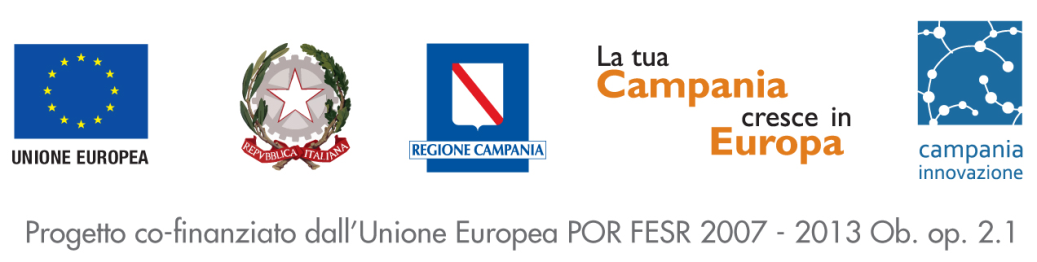 Oggetto SELEZIONE DI IDEE INNOVATIVE NEL SETTORE dell’efficienza energetica e della produzione di energia da fonti alternativeObiettivo stimolare e promuovere la capacità progettuale, sostenendo le business idea nel settore dell’efficienza energetica e della produzione di energia da fonti alternative, per lo sviluppo economico del sistema regionaleSettori Aria e AmbienteSmart GridEfficienza EnergeticaEolicoBiofuelEnergia SolareEnergy StorageMaterialiTrasportiAcquaAltre Fonti rinnovabili DestinatariPersone fisiche e Startup innovative Scadenza 14 giugno 2013 ore 16:00Fase 1 Scouting e ValutazionePromozione dell’avviso per favorire la maggiore partecipazione al bando ed affiancamento dei proponenti per la corretta presentazione della domanda, attraverso i servizi di orientamento di Campania In.Hub, Sportello regionale Ricerca e Innovazione. Una commissione preposta alla valutazione delle domande pervenute farà uno screening delle idee di business e startup, individuando un numero massimo di 12 proposte.Fase 2Tutoraggio e AccelerazioneI proponenti delle proposte valutate positivamente dalla commissione sottoscriveranno un contratto della durata di 6 mesi, usufruendo dei servizi di innovazione, creazione e sviluppo d’impresa del Polo Tecnologico di Campania Innovazione S.p.A.Contatti Campania In.Hub Sportello regionale Ricerca e InnovazioneTel: 081/735 24 47; Fax. 081/735 24 31E-mail: info@campaniainhub.itwww.agenziacampaniainnovazione.it - www.campaniainhub.it